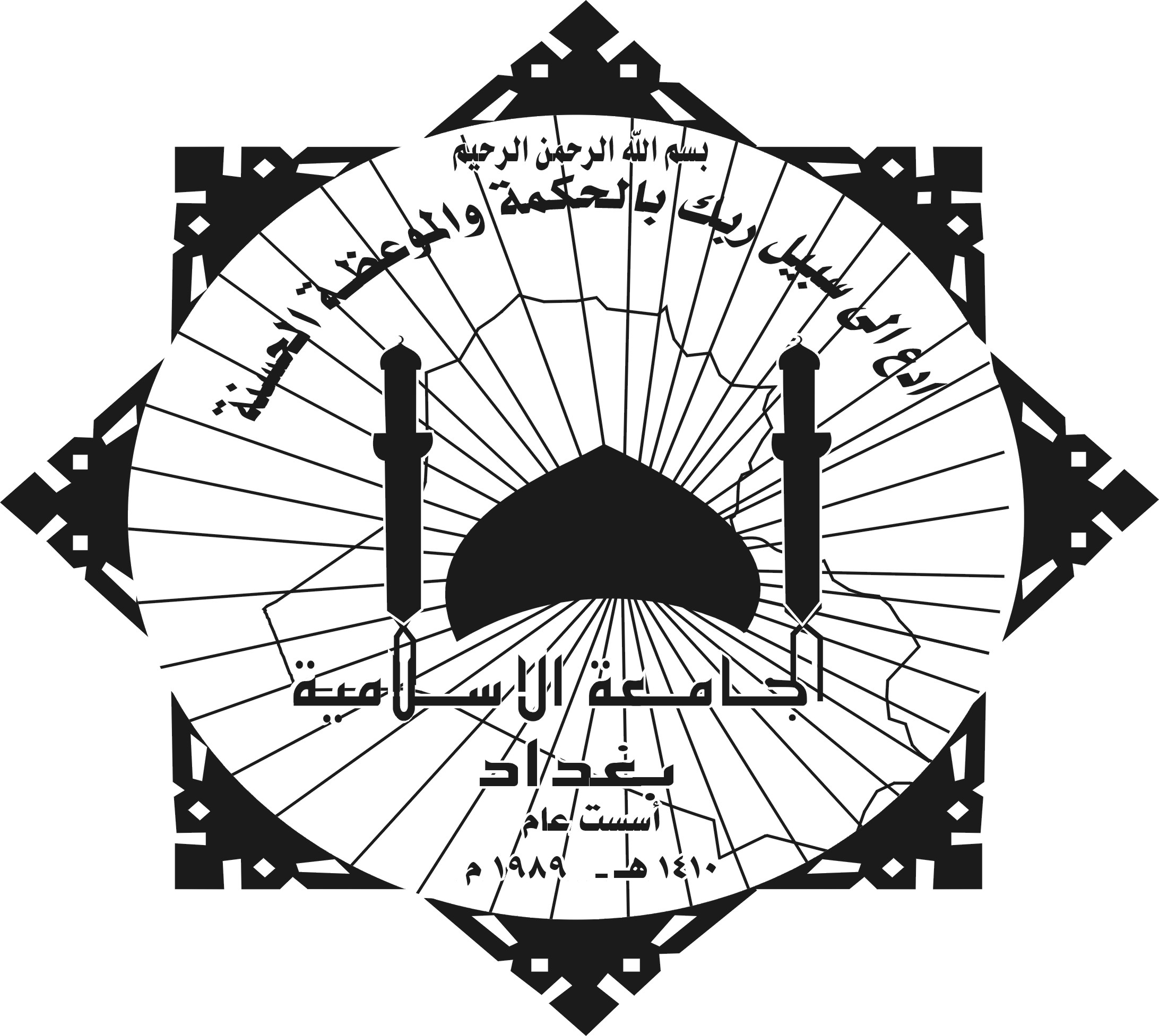 وزارة التعليم العالي والبحث العلمي        الجامعة الإسلامية- بغداد                 كلية الآدابمفهوم الأهل والآلفي القرآن الكريم دراسة موضوعية تفسيرية رسالة تقدَّم  بها الطالبأحمد علي نعمة الزبيديإلى مجلس كلية  الآداب .. وهي جزء من متطلبات  نيل درجة  الماجستير في  عُلوم القُرآن ، تخصص  ( تفسير )بإشراف الدكتورعمار عبد الكريم عبد المجيد الجعفري1428   هــ                                                                         2007  م                                                                                                  